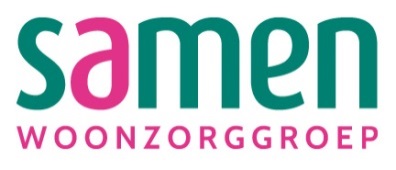 REGLEMENT RAAD VAN BESTUUR WOONZORGGROEP SAMENDEFINITIES ‘Cliënten’: alle natuurlijke personen, jongeren en volwassenen, die de Stichting als instelling behandelt en/of begeleidt op het gebied van zorg en behandeling als bedoeld in de Wet medezeggenschap cliënten zorginstellingen; ‘Cliëntenraad’: het door de Stichting ingestelde orgaan dat binnen de doelstellingen van de Stichting in het bijzonder de gemeenschappelijke belangen van de Cliënten behartigt;‘Raad van Bestuur’: het bestuur van de Stichting zijnde het orgaan dat de dagelijkse en algemene leiding over de Stichting voert;‘Raad van Toezicht’: de raad van toezicht van de Stichting zijnde het orgaan dat toezicht houdt op het beleid van de dagelijkse of algemene leiding van de Stichting;‘Reglement’: het onderhavige reglement voor de Raad van Toezicht van de Stichting;‘Statuten’: de van tijd tot tijd geldende statuten van de Stichting;‘Stichting’: Stichting Woonzorggroep Samen, statutair gevestigd te Schagen en kantoorhoudende te Schagen aan de Jacob Ruijsdaellaan 30. ARTIKEL 1	DOEL, REIKWIJDTE EN VASTSTELLING REGLEMENTDoor middel van dit Reglement wordt nadere invulling gegeven aan de taken, de verantwoordelijkheden en wijze van besluitvorming van de Raad van Bestuur. Dit Reglement is opgesteld met in achtneming van de wettelijke bepalingen, de Zorgbrede Governance Code, alsmede de statutaire bepalingen van de Stichting en beoogt hierop een aanvulling te zijn. Bij strijd tussen dit Reglement en de Statuten, prevaleren de Statuten.De Raad van Bestuur heeft dit Reglement vastgesteld in zijn vergadering d.d. 17 mei 2016. 	ARTIKEL 2	DE BESTUURSTAAKDe Raad van Bestuur is eindverantwoordelijk voor en belast met het besturen van de Stichting en vertegenwoordigt de Stichting voor zover niet anders is bepaald in de wet en/of Statuten. De Raad van Bestuur richt zich bij de vervulling van zijn taak primair naar het belang van de Stichting als zorgorganisatie en dus als onderneming met een maatschappelijk doel. De Raad van Bestuur betrekt bij haar afweging de belangen van allen die bij de Stichting betrokken zijn.Leden van de Raad van Bestuur zijn zich bewust van hun verantwoordelijkheid, maatschappelijke positie en voorbeeldfunctie en zullen uit dien hoofde geen handelingen verrichten of nalaten die de reputatie van de Stichting schaden. Het normatieve kader voor het handelen en het gedrag van de Raad van Bestuur is de Gedragscode voor de goede bestuurder van de NVZD, welke gedragscode onderdeel uitmaakt van dit Reglement. ARTIKEL 3	BENOEMING, SCHORSING EN ONTSLAG De leden van de Raad van Bestuur, die niet reeds bij de akte van oprichting zijn aangewezen, worden benoemd, geschorst en ontslagen conform artikel 15 lid 3 van de Statuten.De Cliëntenraad, of indien meer dan één cliëntenraad is ingesteld: de centrale cliëntenraad, en indien ingesteld de ondernemingsraad, worden in de gelegenheid gesteld om advies uit te brengen over elk voorgenomen besluit tot benoeming of ontslag van een lid van de Raad van Bestuur.Indien de Raad van Bestuur uit meer dan één lid bestaat, wordt één van de leden van de Raad van Bestuur door de Raad van Toezicht benoemd tot voorzitter van de Raad van Bestuur.Een voormalig lid van de Raad van Toezicht is gedurende een periode van drie jaar na het einde van zijn toezichthoudende functie niet benoembaar tot lid van de Raad van Bestuur.ARTIKEL 4	PROFIELSCHETSBij de werving, selectie en benoeming van nieuwe leden van de Raad van Bestuur wordt  gebruik gemaakt van een voor de betreffende vacature opgestelde profielschets waarin zowel de gewenste samenstelling voor de Raad van Bestuur in zijn geheel als de kwaliteiten en eigenschappen die van elk afzonderlijk lid van de Raad van Bestuur worden verwacht, zijn opgenomen. Om terdege te functioneren beschikt de Raad van Bestuur als geheel over:voldoende affiniteit met de gezondheidszorg in het algemeen en de doelstelling en visie van de Stichting in het bijzonder;een actieve en samenhangende rol;verantwoordelijkheid;ondernemerszin en een sociale instelling.Om in algemene zin goed te functioneren als lid van de Raad van Bestuur geldt onverkort voor alle leden dat zij beschikken over:academisch werk- en denkniveau;communicatieve en sociaalvaardige persoonlijkheid;visionair leiderschap en een pro-actieve benadering;aantoonbare managementvaardigheden;bestuurlijke en /of toezichthoudende kwaliteiten en ervaring bij voorkeur in maatschappelijke organisaties;een brede maatschappelijke binding en een functioneel netwerk;voldoende inzicht over taken en rollen tussen de Raad van Bestuur en de Raad van Toezicht ofwel bekend zijn met de onderwerpen van goede governance;integriteit, verantwoordelijkheidsgevoel en een onafhankelijke opstelling;het vermogen in teamverband te functioneren;voldoende toewijding en beschikbaarheid;Van de afzonderlijke leden van de Raad van Bestuur wordt verwacht dat zij maatschappelijk actief zijn en zich blijven ontwikkelen en zich verdiepen op het gebied van de doelstelling en de zorgfunctie van de Stichting.Onverminderd de algemene profielschets dient de voorzitter van de Raad van Bestuur over specifieke eigenschappen en kwaliteiten te beschikken, zoals:het vermogen autoriteit en natuurlijk gezag uit te oefenen;ruime bestuurlijke en toezichthoudende ervaring;intern een leidende rol kunnen vervullen;extern een rol kunnen vervullen in het belang van de Stichting.ARTIKEL 5 	VERANTWOORDING EN VERANTWOORDELIJKHEDENDe Raad van Bestuur is rechtstreeks verantwoording verschuldigd aan de Raad van Toezicht over de uitoefening van zijn taak:als geheel tijdens het overleg tussen Raad van Toezicht en Raad van Bestuur;tijdens individuele functioneringsgesprekken die de Raad van Toezicht voert met de afzonderlijke leden van de Raad van Bestuur (als persoon).Binnen de wettelijke en statutaire bestuurlijke verantwoordelijkheden van elk lid van de Raad van Bestuur afzonderlijk, is de voorzitter van de Raad van Bestuur in het bijzonder verantwoordelijk voor de voortgang van de werkzaamheden van de Raad van Bestuur en van het besluitvormingsproces van de Raad van Bestuur. De voorzitter van de Raad van Bestuur is samen met de voorzitter van de Raad van Toezicht ook in het bijzonder verantwoordelijk voor een goed overleg tussen de Raad van Bestuur en de Raad van Toezicht en de voorbereiding van de vergaderingen en van de werkzaamheden van de Raad van Toezicht. Binnen de door de Raad van Toezicht vastgestelde benoemings- en arbeidsvoorwaarden van elk lid van de Raad van Bestuur afzonderlijk, maakt de Raad van Bestuur, indien gewenst, onderling een verdeling van taken en aandachtsgebieden. De Raad van Bestuur informeert hierover de Raad van Toezicht. Mocht door gewijzigde omstandigheden en naar de mening van de Raad van Toezicht en het betrokken lid van de Raad van Bestuur de taakverdeling aanleiding zijn om de benoemings- en aanstellingsvoorwaarden aan te passen, dan draagt de Raad van Toezicht hier in goed overleg met het betrokken lid, zorg voor. Onverminderd de collectieve verantwoordelijkheid van de Raad van Bestuur als geheel is een lid van de Raad van Bestuur door de Raad van Toezicht en door de Raad van Bestuur primair aanspreekbaar op de aan dit lid toegewezen taken en aandachtsgebieden, vooral op de voorbereiding en uitvoering van het beleid. Ieder lid van de Raad van Bestuur is verplicht om de andere leden van de Raad van Bestuur tijdig en volledig te informeren indien het informatie betreft die (mede) betrekking heeft op de invulling van de taak van de andere leden van de Raad van Bestuur of anderszins van belang is voor de andere leden van de Raad van Bestuur. Ieder lid van de Raad van Bestuur is bevoegd zich door andere leden van de Raad van Bestuur, alsmede medewerkers, te laten informeren over zaken en onderwerpen waaromtrent hij informatie nuttig of gewenst acht in het kader van zijn collectieve verantwoordelijkheid voor het bestuur van de Stichting.  De Raad van Bestuur is verantwoordelijk voor het instellen en handhaven van interne procedures die bewerkstelligen dat alle relevante financiële informatie tijdig bij de Raad van Toezicht bekend is, en dat deze informatie steeds juist en volledig is.De Raad van Bestuur bespreekt regelmatig zijn eigen functioneren en de onderlinge verhoudingen en stelt zijn werkwijze op grond daarvan bij. De Raad van Bestuur informeert de Raad van Toezicht op hoofdlijnen over dit proces. ARTIKEL 6	INFORMATIEPLICHTDe Raad van Bestuur verschaft de Raad van Toezicht tijdig de voor de uitoefening van diens taak noodzakelijke gegevens en stelt de Raad van Toezicht ten minste één keer per jaar schriftelijk op de hoogte van de hoofdlijnen van het strategisch beleid, de algemene financiële risico’s en het risicobeheersings- en controlesysteem van de Stichting. Afspraken over de informatieplicht van de Raad van Bestuur kunnen worden vastgelegd in een zogenaamd informatieprotocol, dat wordt vastgesteld door de Raad van Toezicht, waarin naast afspraken over welke informatie wanneer en op welke wijze beschikbaar komt, onder meer afspraken kunnen worden gemaakt over onderwerpen als: werkbezoeken, de externe accountant, de ondernemingsraad en de Cliëntenraad. ARTIKEL 7 	KLOKKENLUIDERSREGELING	De Raad van Bestuur draagt er zorg voor dat werknemers en anderen die in een contractuele relatie tot de Stichting staan, zonder gevaar voor hun rechtspositie de mogelijkheid hebben aan de voorzitter van de Raad van Bestuur of aan een door hem aangewezen functionaris te rapporteren over vermeende onregelmatigheden, van algemene, operationele en/of financiële aard, binnen de Stichting. ARTIKEL 8 	BELANGENVERSTRENGELING EN OPENBAARHEID Elk lid van de Raad van Bestuur stelt zich integer op. Elke schijn en vorm van persoonlijke belangenverstrengeling tussen enig lid van de Raad van Bestuur en de Stichting wordt vermeden. Besluiten tot het aangaan van transacties waarbij een tegenstrijdig belang speelt en die van materiële betekenis zijn voor de Stichting en/of voor het betreffende lid of de betreffende leden, behoeven de goedkeuring van de Raad van Toezicht.Ingeval naar het oordeel van de Raad van Toezicht sprake is van een tegenstrijdig belang tussen een lid of meerdere leden van de Raad van Bestuur en de Stichting, neemt het betreffende lid van de Raad van Bestuur niet deel aan de discussie en besluitvorming over het onderwerp waarbij hij een tegenstrijdig belang heeft. Het lid van de Raad van Bestuur behaalt persoonlijk geen voordelen of zakelijke kansen uit transacties of andere handelingen die hij namens de Stichting verricht. Evenmin verstrekt hij of biedt hij oneigenlijke voordelen aan personen met wie hij transacties namens zijn Stichting verricht. Voorts zal het lid van de Raad van Bestuur geen (substantiële) schenkingen aanvaarden.Een lid van de Raad van Bestuur kan niet tevens de functie vervullen van lid van de Raad van Toezicht van de Stichting of van een andere zorgorganisatie die binnen het verzorgingsgebied van de Stichting geheel of gedeeltelijk dezelfde werkzaamheden als de Stichting verricht. De leden van de Raad van Bestuur zullen geen betaalde of onbetaalde nevenfuncties aanvaarden dan na voorafgaande toestemming van de Raad van Toezicht. De leden van de Raad van Bestuur betrachten dan ook openheid over hun eventuele nevenfuncties voor zover deze van belang en mogelijk van invloed zijn op hun functioneren als lid van de Raad van Bestuur.ARTIKEL 9 	BESLUITVORMINGDe besluitvorming van de Raad van Bestuur kan zowel in als buiten vergadering plaatsvinden. Bij besluitvorming buiten vergadering wordt het betreffende besluit ter vastlegging opgenomen in het verslag van de daarop volgende vergadering van de Raad van Bestuur.De Raad van Bestuur kan ter vergadering slechts besluiten nemen indien de meerderheid van de in functie zijnde leden ter vergadering aanwezig of vertegenwoordigd is. Ieder lid van de Raad van Bestuur heeft het recht tot het uitbrengen van één stem.Behoudens het elders in de wet en/of de Statuten bepaalde, besluit de Raad van Bestuur bij gewone meerderheid van de uitgebrachte stemmen. Blanco stemmen worden geacht niet te zijn uitgebracht.  Indien de stemmen staken wordt het voorgenomen besluit geagendeerd voor de volgende vergadering van de Raad van Bestuur, tenzij de voorzitter van de Raad van Bestuur van mening is dat uitstel van besluitvorming niet verantwoord is. In laatstbedoeld geval is de stem van de voorzitter doorslaggevend.Beleidsbesluiten over aangelegenheden die tot het taak- en aandachtsgebied van een lid van de Raad van Bestuur behoren, kunnen in een vergadering van de Raad van Bestuur alleen genomen worden als het betreffende lid van de Raad van Bestuur in de vergadering aanwezig is, tenzij de voorzitter oordeelt dat het aanhouden van de besluitvorming het belang van de Stichting zal schaden.Leden van de Raad van Bestuur hebben het recht om de beleidsvoorbereiding en uitvoering van een ander lid van de Raad van Bestuur in de vergadering van de Raad van Bestuur aan de orde te stellen. ARTIKEL 10	VERGADERINGENDe Raad van Bestuur stelt uiterlijk in de laatste vergadering van het jaar de vergaderdata vast van de vergaderingen voor het komende jaar.De Raad van Bestuur komt in vergadering bijeen, onverminderd het bepaalde in artikel 9.1 van dit Reglement, en wordt voorgezeten door de voorzitter.Elk lid van de Raad van Bestuur is gerechtigd onderwerpen te agenderen voor de vergadering van de Raad van Bestuur. Het lid van de Raad van Bestuur, dat een onderwerp op de agenda plaatst, zal waar mogelijk het betreffende agendapunt voorzien van een (schriftelijke) toelichting. In ieder geval zal alle informatie te dien aanzien waarover het betreffende lid van de Raad van Bestuur beschikt ter vergadering worden ingebracht.De agenda van de vergadering van de Raad van Bestuur wordt vastgesteld door de voorzitter van de Raad van Bestuur.De Raad van Bestuur kan zich tijdens de vergadering structureel of incidenteel laten bijstaan door andere medewerkers van de Stichting.Ieder lid van de Raad van Bestuur heeft de bevoegdheid de vergadering wegens dringende redenen onmiddellijk bijeen te roepen. Van de vergaderingen van de Raad van Bestuur worden een verslag opgemaakt. Deze verslaglegging zal niet woordelijk geschieden. Afspraken, besluiten, gevraagde en verstrekte informatie worden per onderwerp weergegeven, zulks met de gehanteerde argumentatie. Het verslag wordt in de eerstvolgende vergadering besproken en vastgesteld. In afwijking van het hiervoor in dit lid bepaalde is elk lid van de Raad van Bestuur bevoegd te bepalen dat van het verhandelde in de vergadering een notarieel proces-verbaal wordt opgemaakt. De kosten daarvan zijn voor rekening van de Stichting. De leden van de Raad van Bestuur zijn in beginsel gerechtigd om, wanneer dat in de uitoefening van hun functie relevant is, gebruik te maken van de informatie uit de vergadering van de Raad van Bestuur, tenzij een der leden van de Raad van Bestuur uitdrukkelijk verzoekt een bepaalde aangelegenheid als vertrouwelijk te beschouwen, dan wel uit de aard van het onderwerp blijkt dat vertrouwelijkheid geboden is. ARTIKEL 11	WAARNEMING EN VACATUREDe leden van de Raad van Bestuur nemen gedurende vakanties en andere korte periodes van afwezigheid onderling voor elkaar waar. Indien de Raad van Bestuur uit één lid bestaat dan wordt diens taak waargenomen door een medewerker uit de organisatie wiens taken en bevoegdheden schriftelijk worden vastgelegd.In geval van langdurige afwezigheid (wegens ziekte, vakantie of anderszins) van een lid van de Raad van Bestuur stelt de Raad van Bestuur een voordracht op voor de Raad van Toezicht voor de eventuele waarneming.Conform de Statuten nemen de overblijvende leden bij ontstentenis of belet de volledige taak van de Raad van Bestuur waar. Bij ontstentenis of belet van het enige lid of van alle leden van de Raad van Bestuur wordt de Raad van Bestuur waargenomen door een onverwijld door de Raad van Toezicht, met inachtneming van artikel 17 van de Statuten, aan te wijzen derde. Als noodoplossing en niet langer dan strikt noodzakelijk kan de Raad van Bestuur conform de Statuten waargenomen worden door de Raad van Toezicht.ARTIKEL 12	GEHEIMHOUDINGElk lid van de Raad van Bestuur is verplicht ten aanzien van alle informatie en documentatie verkregen in het kader van zijn lidmaatschap de nodige discretie en, waar het vertrouwelijke informatie betreft, geheimhouding in acht te nemen.Leden van de Raad van Bestuur en oud-leden van de Raad van Bestuur zullen vertrouwelijke informatie niet buiten de Raad van Bestuur brengen of openbaar maken aan het publiek of op andere wijze ter beschikking van derden stellen, tenzij de Stichting deze informatie openbaar heeft gemaakt of vastgesteld is dat de deze informatie reeds bij het publiek bekend is. ARTIKEL 13 	SLOTIn gevallen waarin dit Reglement niet voorziet beslist de Raad van Bestuur met inachtneming van wettelijke bepalingen en de Statuten. Dit Reglement kan worden gewijzigd:door daartoe strekkend besluit van de Raad van Bestuur, welk besluit de goedkeuring van de Raad van Toezicht behoeft;indien de (zorg)wet-, regelgeving dan wel de Zorgbrede Governance Code tot een wijziging noopt.Dit Reglement zal jaarlijks worden geëvalueerd teneinde te bepalen in hoeverre het Reglement nog voldoet aan de geldende (zorg)wet- en regelgeving. Indien een van de bepalingen uit dit Reglement niet of niet meer geldig is, tast dit de geldigheid van de overige bepalingen niet aan. De Raad van Bestuur zal in dat geval de ongeldige bepalingen vervangen door geldige bepalingen waarvan het effect, gegeven de inhoud en strekking daarvan, zoveel mogelijk gelijk is aan die van de ongeldige bepalingen.De Raad van Bestuur verplicht zich om bij toetreding van nieuwe leden tot de Raad van Bestuur, deze nieuwe leden door ondertekening van dit Reglement te laten verklaren dat zij zich aan dit Reglement en de Gedragscode voor de goede bestuurder van de NVZD zullen houden.Dit Reglement is op 17 mei 2016 vastgesteld door de Raad van Bestuur en op ……….. goedgekeurd door de Raad van Toezicht. 